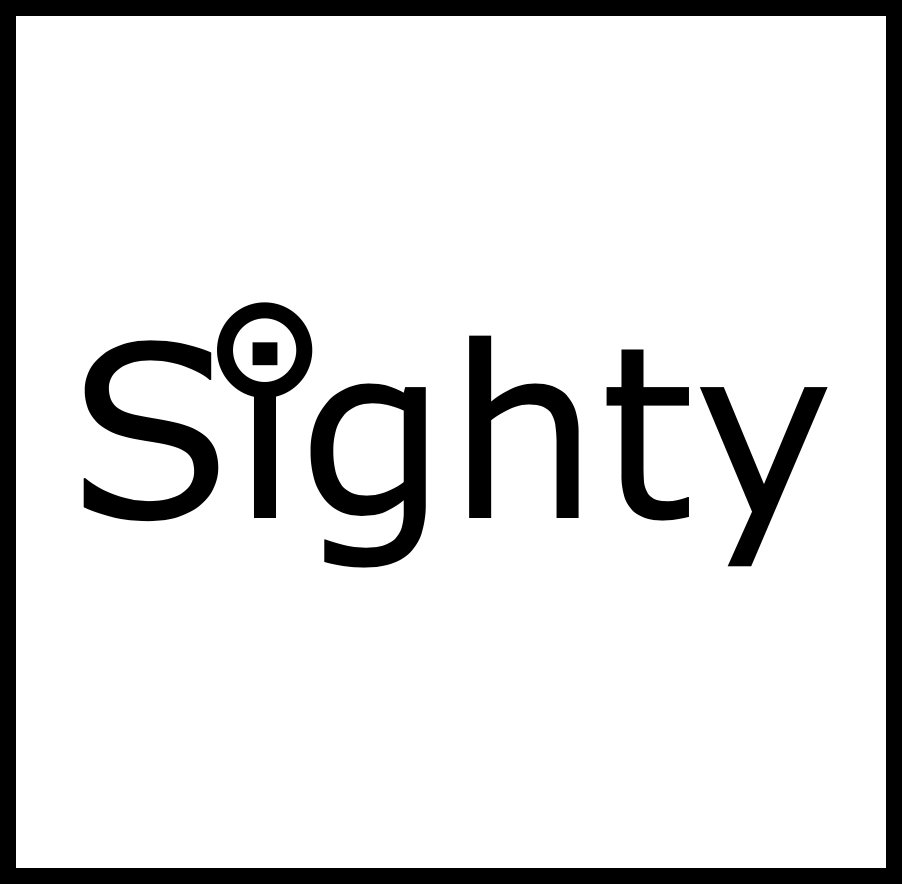 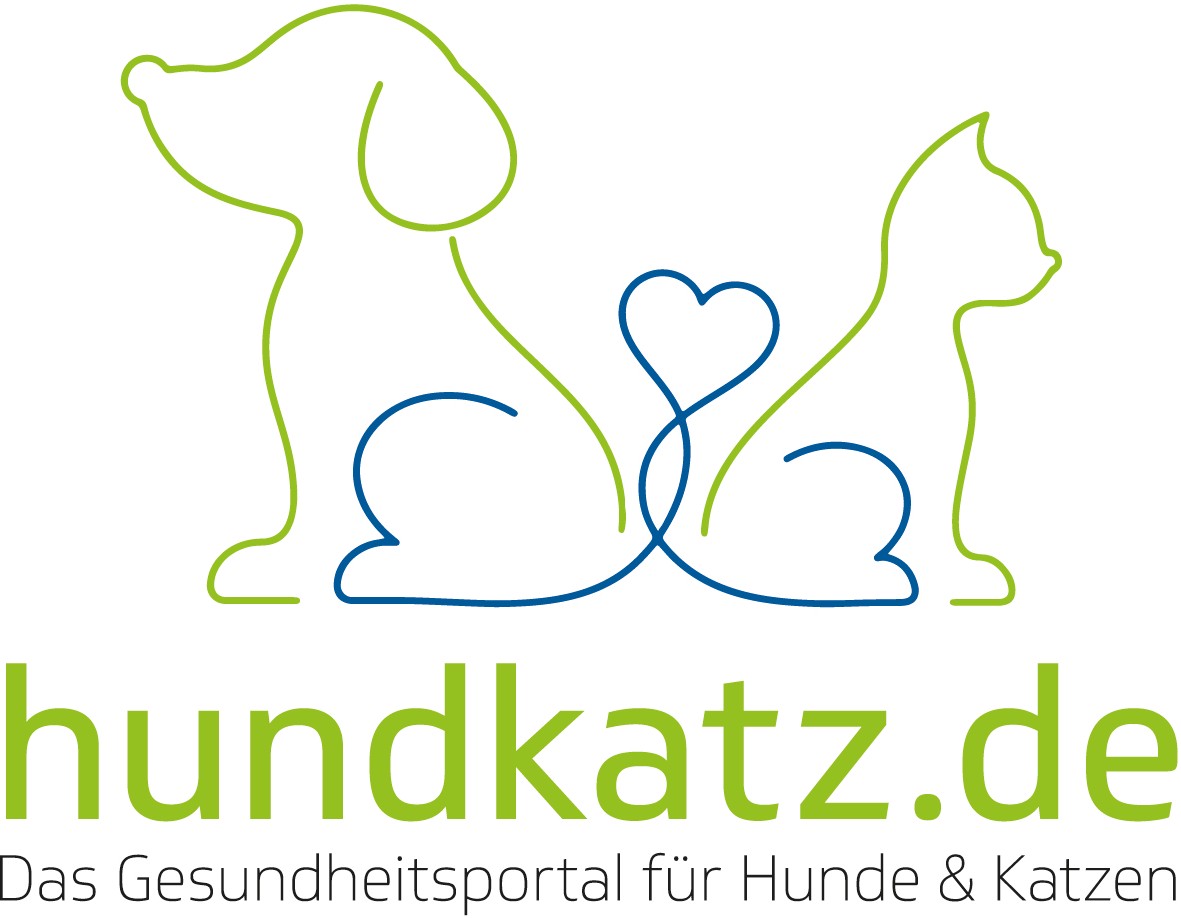 뒤셀도르프, 2020년 12월Sighty GmbH(sighty.de)는 독일 뒤셀도르프에 본사를 두고 있는 스타트업 기업으로, 디지털 비즈니스 및 마케팅&세일즈 분야에 있어 수준 높은 컨설팅을 제공하고 있습니다. 또한, 반려동물(강아지, 고양이) 건강 포탈인 hundkatz.de을 운영하고 있습니다. 현재 hundkatz.de 서비스를 위해 서울에서 근무할 마케팅 및 커뮤니케이션 부문 학생 프리랜서(m/w/d)를 모집하고 있습니다.    주요업무:마케팅 및 커뮤니케이션 부문 학생 프리랜서로서, “반려동물 신체 인식”, “반려동물 맟춤 영양”, “반려동물 주인의 정신건강” 등 반려동물 건강관리(Pet Tech, Pet Economy) 분야의 한국 스타트업 기업 생태계를 탐색(모니터링)상기 스타트업 업계 관련 담당자와의 커뮤니케이션 및 관계 구축온라인 미팅 어레인지 및 준비 정기 보고서 작성 지원자격:서울 소재 대학교 재학 중이신 분디지털 사업 모델에 흥미가 있으며, 배울 준비가 되어 있으신 분창의력, 조직력, 실행력, 커뮤니케이션 능력을 기반으로 이해관계자들을 설득하실 수 있는 분 완벽한 한국어와 비지니스 영어가 가능하신 분 (독어는 우대사항) 급여 및 근무기간:근무기간은 협의 가능합니다.급여는 총 근로시간에 따라 책정됩니다. (시간당 12 유로로 책정) 제출 서류 및 지원 방법:이력서와 커버레터(영문 또는 독문), 그 외 모든 학업 증명서 및 경력증명서(고등학교 졸업장 또는 재학증명서)모든 제출서류는 PDF 형식으로 보내주시기 바랍니다.지원서류는 메일로 받으며, 지원 시 메일 제목은 다음과 같이 작성 부탁드립니다: Freelancer Student 스타트업 기업에서의 근무경험을 통해 빠른 성장과 새로운 도전을 희망하시는 분들의 많은 지원 바랍니다!   | 채용 관련 문의 |Mr. Dr. Ik-Sun Kim-Backmann (연락처: ik-sun.kim-backmann@sighty.de )Sighty GmbH본사: 뒤셀도르프 소재등록법원: 뒤셀도르프 지방 법원 | HRB 86859 USt-등록번호.: DE325574567대표자: Dr. Ik-Sun Kim-Backmann sighty.de | hundkatz.de